Схема расположения земельного участка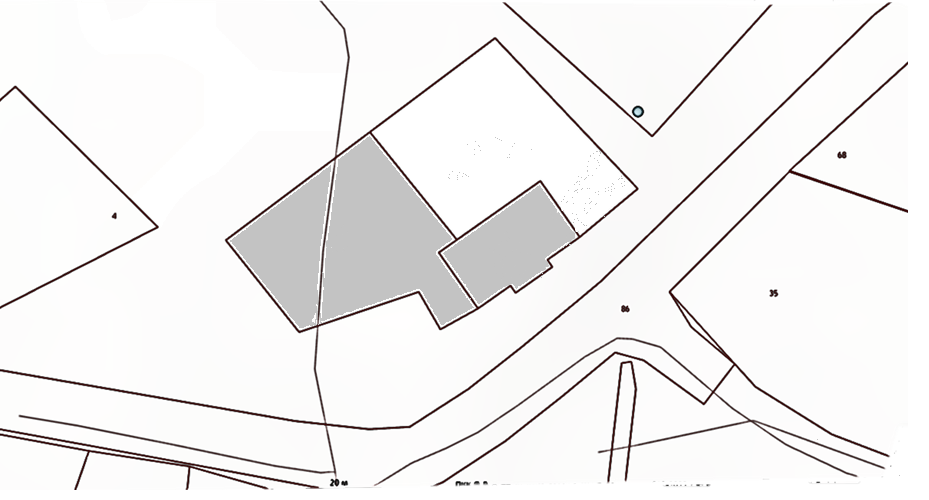 УСЛОВНЫЕ ОБОЗНАЧЕНИЯГраницы рассматриваемого земельного участкаГраницы смежного земельного участка